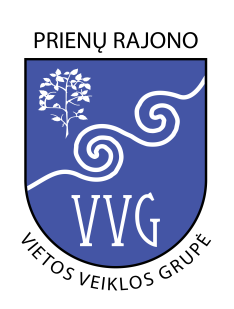 PRIENŲ RAJONO VIETOS VEIKLOS GRUPĖS NARIŲ SĄRAŠASPILIETINĖS VISUOMENĖS ATSTOVŲ SEKTORIUSEil. nr.Organizacijos pavadinimasVardas, pavardėKodasEl. paštasTel.Nr.El. paštasTel.Nr.1.Alksniakiemio krašto bendruomenėDaiva Earle301755542alksniakiemis@gmail.com8 650 43156 (Linas)alksniakiemis@gmail.com8 650 43156 (Linas)2.Piliakalnio bendruomenės centrasKazė Dabrišienė301508563kazyted@gmail.com8 610 21608kazyted@gmail.com8 610 216083.Bendruomenė ,,Jiestrakis“Danutė Valaitienė300620794danutevalaitiene62@gmail.com8 656 27300danutevalaitiene62@gmail.com8 656 273004.Bendruomenė ,,Veiverių kraštas“Virginija Žliobienė300502575vzlioba@gmail.com8 610 64144vzlioba@gmail.com8 610 641445.Prienų rajono Šilavoto bendruomenės centrasAušra Masikonienė30005556a.masikoniene@gmail.com8 671 58030a.masikoniene@gmail.com8 671 580306.Ingavangio kaimo bendruomenės centrasRasa Juocevičienė171111737r.juoceviciene@gmail.com8 615 79445r.juoceviciene@gmail.com8 615 794457.Vyšniūnų bendruomenėDalia Vertinskienė271118330dalverti@gmail.com8 610 09308dalverti@gmail.com8 610 093088.Vėžionių bendruomenė ,,Topolis“Irma Kerešienė7111871ikereisiene@gmail.com8 607 99479ikereisiene@gmail.com8 607 994799.Pakuonio krašto bendruomenėAušra Tamošiūnienė171116321pakuonis@gmail.com8 675 30050pakuonis@gmail.com8 675 3005010.Veiverių seniūnijos bendruomenės centrasDaiva Venclovienė171112458daivavens@gmail.com8 686 96915daivavens@gmail.com8 686 9691511.Jiezno miesto bendruomenėVidas Šiupšinskas300621864vsiupsinskas@yahoo.com8 698 21403vsiupsinskas@yahoo.com8 698 2140312.Išlaužo seniūnijos kaimų bendruomenėBirutė Klimčiauskienė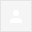 7111685biruteklimcauskiene@gmail.com+370687 82366biruteklimcauskiene@gmail.com+370687 8236613.Skersabalio kaimo bendruomenėLina Matulevičienė171116289l.matuleviciene@gmail.com8 612 38737l.matuleviciene@gmail.com8 612 3873714.Graižbūdės kaimo bendruomenėVytautas Bielys302316982graizbude@yahoo.com8 659 02365graizbude@yahoo.com8 659 0236515.Kaimo bendruomenė ,,KAŠONYS“Dalius Kabašinskas301676543dalius19722@gmail.com8 674 10087dalius19722@gmail.com8 674 1008716.Bendruomenė ,,Mauručia“Egidija Cikanavičienė300514570egicika@gmail.com8 680 20121egicika@gmail.com8 680 2012117.Kaimo bendruomenė ,,Balbieriškis“Saulius Narūnas7111924saunras@yahoo.com8 686 31118saunras@yahoo.com8 686 3111818.Balbieriškio seniūnijos kaimų bendruomenė ,,Vidupis“Alfonsas Vitkauskas7111719alfavit.vitkauskas59@gmail.com8 699 26580alfavit.vitkauskas59@gmail.com8 699 2658019.Prienų rajono Klebiškio kaimo bendruomenė ,,Klevas“        Jolita Brunzaitė302276630bendruomene.klevas@gmail.combendruomene.klevas@gmail.com20.Prienų rajono savivaldybės Ašmintos seniūnijos kaimo bendruomenė ,,Bagrėno dvaras“Ona Končienė300647866o.konciene@gmail.com8 687 86375o.konciene@gmail.com8 687 8637521.Žemaitkiemio krašto bendruomenėVaidas Kupstas301667537vkupstas@gmail.com8 687 23181vkupstas@gmail.com8 687 2318122.Kaimo bendruomenė ,,Nemuno link“Vaida Simonaitytė171117761vaida.s@prienai.lt8 674 54728vaida.s@prienai.lt8 674 5472823.Balbieriškio seniūnijos kaimų bendruomenė ,,Dūmė“Gintautas Pikas7111905pgintas58@gmail.com8 685 86600pgintas58@gmail.com8 685 8660024.Skriaudžių kaimo bendruomenėRaminta Grėbliauskienė171117957vysraminta@gmail.com8 635 95225vysraminta@gmail.com8 635 9522525.Juodbūdžio kaimo bendruomenė ,,Draugystė“Albina Pranaitienė171118297juodbudis@gmail.com8 612 27717juodbudis@gmail.com8 612 2771726.Prienų rajono Ašmintos kadastrinės vietovės kaimo bendruomenė ,,Ošvenčia“Rasa Vaitauskaite300570601vaitauskaitrasa@gmail.com8 615 45735vaitauskaitrasa@gmail.com8 615 4573527.Jiezno bendruomenės centrasIrena Urbanavičienė300602764irenuteu@gmail.com8 672 35046irenuteu@gmail.com8 672 3504628.Prienų rajono kaimo bendruomenė ,,Stakliškės“Rasa Noreikienė302581297rasanoreikiene@gmail.com8 687 25696rasanoreikiene@gmail.com8 687 2569629.Prienų rajono Pieštuvėnų kaimo bendruomenė ,,Pieštuvėnai“Dalia Stankevičienė302499099dale.stankeviciene@gmail.com8 614-10016dale.stankeviciene@gmail.com8 614-1001630.Naujos Ūtos kaimo bendruomenėDaina KondratienėAngelė Degutienė7111848daina_kandrotiene@yahoo.com8 615 15918daina_kandrotiene@yahoo.com8 615 1591831.Prienų rajono Užuguosčio kaimo bendruomenė ,,Užuguostis“Danutė Sodaitienė302547996uzuguoscio.bendruomene@gmail.com8 655 29107uzuguoscio.bendruomene@gmail.com8 655 2910732.Bendruomenė ,,Abipus Peršėkės“Algis Gustainis302765906algis@aitera.lt8 672 13781algis@aitera.lt8 672 1378133.Asociacija ,,Pilute“Laimutė Jančiukienė302821493laijma@gmail.com8 612 70828laijma@gmail.com8 612 7082834.Užuguosčio kaimo bendruomenė ,,Radasta“Danutė Adamonienė302769096dana.adomoniene@gmail.com8 663 50749dana.adomoniene@gmail.com8 663 5074935.Želkūnų kaimo bendruomenėSonata Labanauskienė302760453slabanauskiene@gmail.com8 686 15045slabanauskiene@gmail.com8 686 1504536.Jiezno kultūrizmo klubas ,,Uola“Vytautas Sadauskas171120743vytasad@gmail.com8 645 00075vytasad@gmail.com8 645 0007537.Jiezno žmonių su negalia sąjungaAugenija Stoškuvienė303265996augenijastoskuvien@gmail.com8 617 68314augenijastoskuvien@gmail.com8 617 6831438.Asociacija ,,Cukraus pudra“Virginija Naudžiūtė302282601virginijakc@gmail.com8 682 11075virginijakc@gmail.com8 682 1107539.Asociacija „Užukalnio kaimo bendruomenė“Tautvydas Gelžinis304100855Uzukalnio.bendruomenė@gmail.com8 686 25512Uzukalnio.bendruomenė@gmail.com8 686 2551240VšĮ ,,Debesota“Vytautas Sabeckis170796964vytas@pociunai.ltvytas@pociunai.ltVERSLO ATSTOVŲ SEKTORIUSVERSLO ATSTOVŲ SEKTORIUSVERSLO ATSTOVŲ SEKTORIUSVERSLO ATSTOVŲ SEKTORIUSVERSLO ATSTOVŲ SEKTORIUSVERSLO ATSTOVŲ SEKTORIUS41.VerslininkasValius Januševičiusbarauskinis@gmail.com8 699  8505042.VerslininkėGintarė Puišienėgintare.puisiene@gmail.com8 672 4920343.MB  BiomikaMantas Vilionisvilioniene@gmail.com44.Ūkininkas         Mantas Vilionisvilioniene@gmail.com45.Vaido Kupsto veterinarinių paslaugų įmonėVaidas Kupstasvkupstas@gmail.com8 687 2318146.ŪkininkėJolanta Vilionienėvilioniene@gmail.com8 682 6145947.ŪkininkėLina Kriukelienė48.UAB „Feidė“Kęstutis Lekavičiussaunras@yahoo.com8 686 3111849.Ūkininkė      Aušra Babenskienė50.Pagal verslo liudijimąArtūras Radzevičiusarunas.radzevicius@gmail.com51.Danguolės Launikonienės gėlų auginimo įmonės filialasDanguolė Launikonienėlaunikoniene@gmail.com52.Laimos Beliūnienės individuali įmonėLaima Beliūnienėcialaima@gmail.com8 682 3510653.Pagal verslo liudijimą          Kęstutis Griūšelionisk.gruselionis@gmail.com8 660 6000554.Ūkininkas           Saulius Žlioba55.Pagal verslo liudijimą        Egidijus Vaitkevičius56.Ūkininkė      Rita Ramanauskienėmaurita0@gmail.com8 610 64146